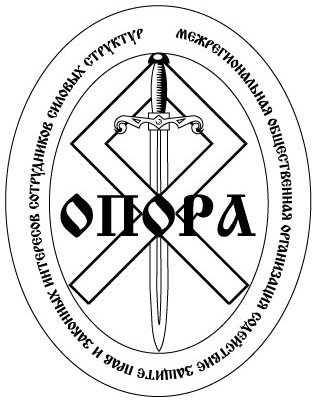 Межрегиональная Общественная Организация Содействия в Защите Прав и Законных ИнтересовСотрудников Силовых СтруктурВ администрацию муниципального образования городской округ Люберцы Московской областиЗАЯВЛЕНИЕ О ПРЕДОСТАВЛЕНИИ ИМУЩЕСТВА В БЕЗВОЗМЕЗДНОЕ ПОЛЬЗОВАНИЕ«03» марта 2020 года1) Полное и сокращенное наименование организации, дата ее государственной регистрации (при создании), основной государственный регистрационный номер, идентификационный номер налогоплательщика, адрес (место нахождения) постоянно действующего органа:Полное наименование - Межрегиональная общественная организация содействия в защите прав и законных интересов сотрудников силовых структур «Опора» Сокращенное наименование - МОО «Опора».Дата регистрации -  09.12.2011 годаОГРН – 1115000006791ИНН – 5027998321Адрес – 140002, Московская область, г. Люберцы, ул. Кирова, д. 34, литер Д, этаж 1, пом. I, комн. 82) Почтовый адрес, номер контактного телефона, адрес электронной почты организации, адрес ее сайта в сети «Интернет»:Почтовый адрес – 140002, Московская область, г. Люберцы, ул. Кирова, д. 34, литер Д, этаж 1, пом. I, комн. 8Контактный телефон – 8-965-226-03-91Электронная почта – moo.opora@yandex.ruСайт - www.rodmma.com3) Наименование должности, фамилия, имя и отчество руководителя организации:Председатель правления – Спеценко Сергей Николаевич4) Сведения об общей площади и адресе объекта:Нежилое помещение общей площадью 417,9 кв. метров по адресу: Московская область, городской округ Люберцы, деревня Токарево, улица Октябрьская, дом 179.5) Сведения о видах деятельности, предусмотренных пунктом 1 ст. 31.1 Федерального закона от 12.01.1996 года № 7-ФЗ «О некоммерческих организациях», которые организация осуществляла в соответствии с учредительными документами за последние пять лет, а так же о содержании и результатах такой деятельности (виды деятельности, краткое описание содержания и конкретных результатов реализованных программ, проектов, мероприятий):МОО «Опора» за время существования организовало большое количество методических турниров, соревнований, тренировок, лекций и семинаров. Членом и партнером МОО «Опора» является Клуб Смешанных Единоборств «Р.О.Д.Ъ». МОО «Опора» выступает спонсором турниров «Over Time», «Взломанный Лед», организованных клубом «Р.О.Д.Ъ»МОО «Опора» принимает участие во множестве социальных проектах, наиболее значимым из которых является стартовавший в начале 2016 года социальный проект «Движение к возрождению», организованный Ассоциацией «Щит и Меч», фондом Александра Поветкина «Возрождение» и Клубом смешанных единоборств «Р.О.Д.Ъ». Данный социальный проект удостоен гранта Президента Российской Федерации.МОО «Опора» тесно сотрудничает, а так же оказывает всяческую помощь и поддержку клубу Центр Боевых Искусств «Витязь» (г. Ногинск), Федерации Смешанных Единоборств, Национальной Ассоциации Пауэрлифтинга, являлось спонсором турниров «Богородская Сеча», «Во Имя Будущего», «Эволюция силы», организованных вышеуказанными клубами и ассоциациями.Особое внимание МОО «Опора» уделяет работе с молодёжью, постоянно осуществляет финансовую и организационную поддержку детского и юношеского спорта, оборудуя спортивные залы школ, детских домов  и училищ, оказывает благотворительную помощь детям, оставшимся без попечения родителей, в частности под постоянным кураторством находится КОГГУСО «Сунский Социальный Приют для детей и подростков». МОО «Опора» оказывает спонсорскую помощь некоммерческому фонду содействия возрождению православных культурных ценностей «Пересвет» в строительстве Православного детского приюта в с. Покровское Селище Зубово-Полянского района Республики Мордовия.Воспитанники команды по боксу МОО «Опора» неоднократно становились призерами региональных соревнований.В мае 2018 года в городе Люберцы (МО, г. Люберцы, ул. Кирова, д. 34) организован Клуб смешанных единоборств «Р.О.Д.Ъ.», в котором осуществляется обучение детей и взрослых контактным единоборствам. Официальное торжественное открытие состоялось 31 мая 2018 года, в котором приняли участие представители Администрации городского округа Люберцы, попечитель Клуба – олимпийский чемпион Александр Поветкин, профессиональный боец UFC Александр Волков, экс-чемпион М-1 Роман Зенцов, а так же другие почетные гости.В настоящее время в Клубе тренируются более 500 человек, из которых более 150 детей, посещающих тренировки бесплатно.6) Сведения о видах деятельности, предусмотренных пунктом 1 ст. 31.1 Федерального закона от 12.01.1996 года № 7-ФЗ «О некоммерческих организациях», осуществляемых организацией в соответствии с учредительными документами на момент подачи заявления, а так же содержании такой деятельности (виды деятельности, краткое описание реализуемых программ, проектов, мероприятий):Программа Клуба смешанных единоборств «Р.О.Д.Ъ.», организованного в городе Люберцы МОО «Опора», ориентирована на работу с детьми и взрослыми. Основными целями являются – популяризация здорового образа жизни, патриотическое воспитание, развитие контактных единоборств.Клуб ориентирован на проведение групповых тренировок для новичков и любителей по различным видам единоборств и силовой подготовке  - бокс, тайский бокс, смешанные единоборства (ММА), бразильское джиу-джитсу, грэпплинг и кроссфит. В тренировках принимают участие дети, юноши и взрослые.   Помимо спортивно-тренировочного назначения, помещения Клуба используются для проведения рабочих встреч молодёжи с общественными деятелями, звёздами спорта, а также при проведении мастер-классов, пресс-конференций и других общественно значимых мероприятий.  В настоящее время в Клубе тренируются более 500 человек, из которых более 150 детей, посещающих тренировки бесплатно.7) Сведения об объеме денежных средств, использованных организацией по целевому назначению на осуществление в соответствии с учредительными документами видов деятельности, предусмотренных пунктом 1 статьи 31.1 Федерального закона от 12.01.1996 № 7-ФЗ «О некоммерческих организациях», за последние 5 лет (с разбивкой по каждому году: общий объем денежных средств, объем целевых поступлений от граждан, объем целевых поступлений от российских организаций, объем целевых поступлений от иностранных граждан и лиц без гражданства, объем целевых поступлений от иностранных организаций, объем доходов от целевого капитала некоммерческих организаций, объем внереализованных доходов, объем доходов от реализации товаров, работ и услуг):2015 год – 1 млн. 250 тыс. рублей2016 год – 1 млн. 100 тыс. рублей2017 год – 4 млн. 300 тыс. рублей2018 год – 4 млн. 500 тыс. рублей2019 год – 900 тыс. рублей8) Сведения о грантах, выделенных организации по результатам конкурсов некоммерческими неправительственными организациями за счет субсидий из федерального бюджета за последние пять лет (наименование указанных организаций, размеры грантов, даты их получения, краткое описание проектов (мероприятий), на реализацию которых они выделены):МОО «Опора» гранты не выделялись.использовались средства Грантов, выделяемых Президентом РФ некоммерческим неправительственным организациям.2015 год Ассоциация «Щит и Меч» совместно с фондом Александра Поветкина «Возрождение» при участии Клуба смешанных единоборств «Р.О.Д.Ъ.» - Всероссийский форум спортивно-патриотических клубов и общественных объединений «Возрождение» (г. Москва). Проведение Всероссийского молодежного спортивно-патриотического форума. Использовались средства Гранта, выделяемого Президентом РФ некоммерческим неправительственным организациям в размере 800 тыс. рублей.2016 год Ассоциация «Щит и Меч» совместно с фондом Александра Поветкина «Возрождение» при участии Клуба смешанных единоборств «Р.О.Д.Ъ.» - проект «Движение к Возрождению» (г. Москва и области РФ - Московской, Орловской, Воронежской, Кировской, Псковской, Республики Карелия и Республики Коми). Проведения мастер-классов по единоборствам объединённых с лекциями и разъяснительными беседами, направленными на социальную поддержку пенсионеров. Использовались средства Гранта, выделяемого Президентом РФ некоммерческим неправительственным организациям в размере 2 млн. 100 тыс. рублей.2017 год Ассоциация «Щит и Меч» совместно с фондом Александра Поветкина «Возрождение» при участии Клуба смешанных единоборств «Р.О.Д.Ъ.» - социальный проект «Возрождение Мужества» (Проект подготовлен в память о Герое России Анатолии Лебеде). Организованы двухнедельные спортивные сборы по единоборствам для 120 спортсменов из 17 регионов России. Использовались средства Гранта, выделяемого Президентом РФ некоммерческим неправительственным организациям в размере 4 млн. 200 тыс. рублей. 2020 год Ассоциация «Щит и Меч» при участии Клуба смешанных единоборств «Р.О.Д.Ъ.» объявлено победителем конкурса в получении Президентского гранта на реализацию социально-значимых проектов на сумму 1 млн. 89 тыс. рублей.9) Сведения о субсидиях, полученных организацией из федерального бюджета, бюджетов субъектов Российской Федерации и местных бюджетов за последние пять лет (наименование органов, принявших решения о предоставлении субсидий, размер субсидий, даты их получения, краткое описание мероприятий (программ, проектов), на реализацию которых они предоставлены):Субсидии из федерального бюджета, бюджетов субъектов Российской Федерации и местных бюджетов не получались.10) Сведения о членстве организации в ассоциациях, союзах, некоммерческих партнерствах и иных основанных на членстве некоммерческих организациях, в том числе иностранных (наименование таких организаций и сроки членства в них):Член ассоциаций «Щит и меч» (более 5 лет)Членом союзов, некоммерческих партнерств и иных основанных на членстве некоммерческих организациях, в том числе иностранных не является.11) Сведения о средней численности работников организации за последние пять лет (средняя численность работников за каждый год в указанном периоде):1 сотрудник (председатель правления).12) Сведения о средней численности добровольцев организации за последние пять лет (средняя численность добровольцев за каждый год в указанном периоде):2015 год – 100 человек2016 год – 150 человек2017 год – 300 человек2018 год – 300 человек2019 год – 450 человек13) Сведения о недвижимом имуществе, принадлежащем организации на праве собственности (наименование, площадь, кадастровые номера, адреса, даты государственной регистрации права собственности):Недвижимым имуществом на праве собственности МОО «Опора» не владеет.14) Сведения о недвижимом имуществе, находящемся и находившемся во владении и (или) пользовании организации за последние пять лет, за исключением недвижимого имущества, право владение и (или) пользование которым использовалось исключительно для проведения отдельных мероприятий (наименование, площадь, адреса, сроки владения и (или) пользования, вид права, размер арендной платы (при аренде), указание на принадлежность к государственной и муниципальной собственности):Нежилое помещение общей площадью 723,6 кв. метров по адресу: Московская область, г. Люберцы, ул. 3-е Почтовое отделение, корп. 30, кадастровый номер 50-50-22/048/2006-391, находящееся в муниципальной собственности. Вид права – безвозмездное пользование. Срок пользования – с 10.10.2014 по 01.04.2018 года.Нежилое помещение общей площадью 509,5 кв. метров по адресу: Московская область, г. Люберцы, ул. Кирова, д. 34, находящееся в муниципальной собственности. Вид права – безвозмездное пользование. Срок пользования – с 01.10.2019 по 30.09.2024 года.15) Сведения о наличии у организации задолженности по начисленным налогам, сборам и иным обязательным платежам в бюджеты любого уровня и (или) государственные внебюджетные фонды за прошедший календарный год:Задолженностей по налогам, сборам и иным обязательным платежам в бюджет МОО «Опора» не имеет.16) Сведения о видах деятельности, предусмотренных пунктом 1 статьи 31.1 Федерального закона от 12.01.1996 № 7-ФЗ «О некоммерческих организациях», для осуществления которых на территории муниципального образования организация обязуется использовать объект:Деятельность в области пропаганды здорового образа жизни, физической культуры и спорта, а также содействие духовному развитию личности. Деятельность в сфере патриотического, в том числе военно-патриотического, воспитания граждан Российской Федерации.17) Обоснование потребности организации в предоставлении объекта в безвозмездное пользование:Программа Клуба смешанных единоборств «Р.О.Д.Ъ.», организованного МОО «Опора» ориентирована на работу с детьми и взрослыми. Основными целями МОО «Опора» являются – популяризация здорового образа жизни, патриотическое воспитание, развитие контактных единоборств.В настоящее время в Клубе тренируются более 500 человек, из которых более 150 детей, посещающих тренировки бесплатно.Потребность МОО «Опора» в предоставлении в безвозмездное пользование помещений по адресу: Московская область, городской округ Люберцы, деревня Токарево, улица Октябрьская, дом 179, обоснована необходимостью размещения центра методических и тренировочных сборов Клуба смешанных единоборств «Р.О.Д.Ъ.» согласно уставных целей МОО «Опора» и продолжения выполнения возложенных на МОО «Опора» задач по популяризации спорта и здорового образа жизни, патриотического воспитания молодежи, развития контактных единоборств.18) Согласие на заключение договора безвозмездного пользования объектом:МОО «Опора» согласно на заключение договора безвозмездного пользования по типовой форме договора и на условиях, указанных в извещении.19) Перечень прилагаемых документов:- копии учредительных документов МОО «Опора» на 29 листах.Председатель МОО «Опора»                                                         С.Н. Спеценко